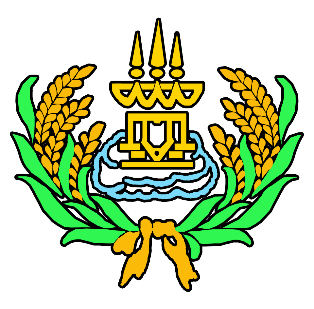 รายงานผลการปฏิบัติงานและการประเมินตนเอง(Self-Assessment Report)ประจำปีการศึกษา 2561นาย/นาง/นางสาว.....กลุ่มสาระการเรียนรู้...........โรงเรียนลาดยาววิทยาคม สำนักงานเขตพื้นที่การศึกษามัธยมศึกษา เขต 42